Publicado en  el 19/01/2017 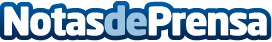 Una mujer recibe quimioterapia para superar un cáncer de mama durante el embarazoKarrie-Ann Hoppe recibió ambas noticias el mismo día. Poco después tuvo que empezar con el proceso de quimioterapiaDatos de contacto:Nota de prensa publicada en: https://www.notasdeprensa.es/una-mujer-recibe-quimioterapia-para-superar-un Categorias: Medicina Industria Farmacéutica Sociedad Infantil Ocio para niños http://www.notasdeprensa.es